Муниципальное автономное дошкольное  образовательное учреждение« Детский сад № 103» города ПермиКонсультация  для родителей« Значение лепки для детей с ОВЗ»                                                                                                            Подготовила:Сайдашева Танзиля Мирзануровна  В  процессе занятий лепкой у детей развивается мелкая моторика пальцев интеллектуальные и творческие способности. Формирование и совершенствование тонкой моторики кисти и пальцев рук играет огромную роль в мыслительной деятельности ребенка.О значении развития руки, о влиянии движения пальцев на развитие мозга детей в отечественной прессе заговорили с 90-х годов, так как через руки проходит огромный поток информации. Не зря немецкий философ И.Кант назвал руку "выдвинутым наружу головным мозгом". Значит, чтобы развивался ребенок и его мозг, нужно тренировать руки. Развитие интеллекта идет параллельно с развитием руки, все более тонких движений пальцев. Занятия лепкой из  пластелина помогут развить не только мелкую моторику рук, но и решить ряд следующих задач:Обучающие:Пробудить интерес у детей к творческому труду, сформировать у них желание в свободную минуту сделать что-то своими руками;Помочь раскрыть способности детей преодолеть трудности в процессе обучения;Обучить детей работать с пластелином;Научить правильным способам выполнения приемов лепки и умение наблюдать, выделять главное, существенное;Развить мелкую моторику рук, глазомер.Воспитательные:Воспитать усидчивость, упорство, стремление доводить начатое дело до конца;Приучить к аккуратности в работе, сформировать стремление поддерживать порядок на рабочем месте;Сформировать умение работать в коллективе.Развивающие:Развить самостоятельность, аккуратность;Сформировать потребность в саморазвитии.      Лепка имеет большое значение для обучения и воспитания детей  с ОВЗ. Она способствует развитию зрительного восприятия, памяти, образного мышления, привитию ручных умений и навыков. Лепка, также как и другие виды изобразительной деятельности, формирует эстетические вкусы, развивает чувство  прекрасного. У маленького человечка особая острота восприятия. То, что эмоционально воспринято в детстве, запоминается на всю жизнь. Восприятие красивого формирует у детей эстетическое чувство, уважение и бережное отношение к искусству. Произведения искусства расширяют кругозор ребѐнка тем, что несут  информацию. Они влияют и на формирование нравственных качеств. Создание дошкольником  самых простых скульптур -  это творческий процесс. Во время работы с пластелином или соленым тестом  малыш испытывает эстетическое наслаждение от пластичности, объѐмности, от форм, которые получаются в процессе лепки. Одновременно ребѐнок знакомится   со свойствами  глины и пластилина, теста, знакомится с  формами,  строением и пропорциями предметов, у него развивается точность движений рук и глазомер, формируются конструктивные способности. Лепка часто становится любимым занятием детей. Некоторым родителям может показаться, что пластилин – весьма «опасный» для домашней обстановки материал: липнет ко всему и оставляет жирные пятна, не говоря уже о том, что ребенок может просто проглотить его. Спешу  разуверить: пластилин – это отличный материал для творчества. Рекомендуемые способы лепки:Разминание - надавливание руками и пальцами на кусочек пластилина, теста или глины:Отщипывание - отделение от большого куска пластилина или теста небольших кусочков при помощи большого и указательного пальцев руки. Для этого сначала прищипывают с края большого куска небольшой кусочек пластилина или теста, а затем отрывают его."Шлепанье" - энергичное похлопывание по пластелину или тесту напряженной ладонью с прямыми пальцами. Размах движений можно варьировать.Сплющивание - сжимание куска теста (пластилина) с целью придания ему плоской формы, который просто надо научиться правильно использовать.      Не забывайте, обязательно хвалить ребенка, поощрять его, радоваться его маленьким удачам,сопереживать ему.      «Истоки творческих способностей и дарования детей  находятся на кончиках их пальцев. От пальцев, образно говоря, идут тончайшие ручейки, которые питают источник творческой мысли. Чем больше уверенности и изобретательности в движении детской руки, тем тоньше взаимодействие с орудием труда, чем сложнее движения, необходимые для этого взаимодействия, тем глубже входит взаимодействие руки с природой, с общественным трудом в духовную жизнь дошкольника, другими словами:           «Чем больше мастерства в детской 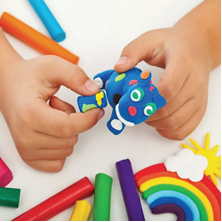 руке, тем умнее ребёнок»                                  В. А. Сухомлинский.